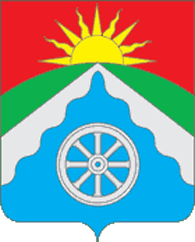 РОССИЙСКАЯ ФЕДЕРАЦИЯОРЛОВСКАЯ ОБЛАСТЬАДМИНИСТРАЦИЯ ВЕРХОВСКОГО РАЙОНАПОСТАНОВЛЕНИЕ      30 марта 2021год                                                                        № 160           п. ВерховьеО внесении изменений в постановление администрации Верховского района от 14.07.2014года №339 «Об утверждении Порядка осуществления ведомственного контроля в сфере закупок товаров, работ, услуг для обеспечения муниципальных нужде Верховского района» В соответствии с Федеральным законом Российской Федерации от 05.04.2013г. №44-ФЗ «О контрактной системе в сфере закупок товаров, работ, услуг для обеспечения государственных и муниципальных нужд», постановлением Правительства Орловской области от 19.06.2015года №272 «об утверждении правил осуществления ведомственного контроля в сфере закупок для обеспечения государственных нужд Орловской области» п о с т а н о в л я ю:1. В постановление администрации Верховского района от 14 июля 2014г. №339 «Об утверждении Порядка осуществления ведомственного контроля в сфере закупок товаров, работ, услуг для обеспечения муниципальных нужде Верховского района» внести следующие изменения:1) Подпункт г), пункта 2, раздела 1 «Общие положения» изложить в новой редакции:«г) Правильности определения и обоснования начальной (максимальной) цены контракта, цены контракта, заключаемого с единственным поставщиком (подрядчиком, исполнителем), начальной цены единицы товара, работы, услуги, начальной суммы цен единиц товара, работы, услуги.».2) Подпункт е), пункта 2, раздела 1 «Общие положения» изложить в новой редакции:«е) Соответствия информации об идентификационных кодах закупок и непревышения объема финансового обеспечения для осуществления данных закупок информации, содержащейся в планах-графиках закупок, извещениях об осуществлении закупок, протоколах определения поставщиков (подрядчиков, исполнителей), условиях проектов контрактов, направленных участниками закупок, с которыми заключаются контракты, в реестре контрактов, заключенных заказчиками.».2. Контроль за исполнением настоящего постановления возложить на заместителя главы администрации Верховского района С. Н. Данилова.Глава администрации                                                                В. А. Гладских